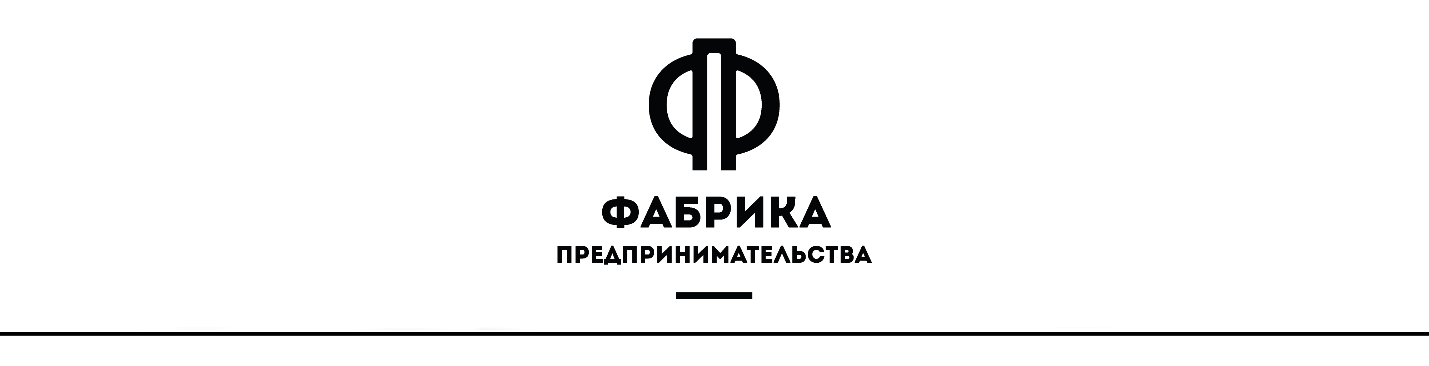 Уральский горнозаводской колледж им. Демидовых                                                                                                                             ДиректоруВ рамках Федерального проекта «Содействие занятости» национального проекта «Демография», постановление № 800 от 27.05.2021 года. Граждане, завершающие обучение по образовательным программам среднего профессионального или высшего образования в текущем календарном году (за исключением получивших грант на обучение или обучающихся по договорам о целевом обучении), обратившиеся в службу занятости по месту жительства, для которых отсутствует подходящая работа по получаемой профессии (специальности) могут пройти бесплатную образовательную программу «Предпринимательство».Указанная образовательная программа содержит практические инструменты, позволяющие запустить своё дело или найти работу ещё в процессе обучения, а также направлена на раскрытие прикладного инструментария предпринимательства. Обучение проходит в удобном онлайн-режиме, включает лекции и практики, которые ведут опытные спикеры. Весь период обучения студентов сопровождает куратор. Под руководством опытных наставников участники курса станут частью предпринимательского сообщества и смогут найти партнёров и инвесторов для привлечения инвестиций на развитие бизнеса. По окончании обучения студенты получат документ установленного образца.Просим Вас проинформировать выпускников о проводимом образовательном курсе.Программу реализует «Фабрика предпринимательства» — образовательный проект в области создания и развития бизнеса, объединивший более 500 наставников по всей России.Узнать подробную информацию о проекте «Содействие занятости» и подать заявку на обучение можно:заявка по ссылке (в поисковой строке) https://forms.gle/AScF7mLFGqTLAKGp9 презентация проекта https://cloud.mail.ru/public/Pyra/iWtxSLeb2вопросы:  Чернова Екатерина +7-937-681-01-22Телефон:8-967-638-06-60Справка о проекте «Фабрика предпринимательства»Проект «Фабрика предпринимательства» направлен на популяризацию молодёжного предпринимательства. В рамках проекта слушатели получают теоретические и практические знания в сфере предпринимательства и вместе с наставниками – опытными предпринимателями – осуществляют создание и развитие бизнес-проектов. В настоящее время проект реализуется в 70 субъектах Российской Федерации.С 2014 года мероприятия проекта посетили более 150 000 человек, из них свыше 17 760 прошли обучение по программам «Фабрики предпринимательства» и около 3 548 человек запустили собственный бизнес.  По итогам первого всероссийского конкурса «Лучшие практики наставничества», организованного в рамках форума «Наставник» (13-15 февраля 2015 года, Москва), проект занял первое место в номинации «Наставничество в бизнесе и предпринимательстве».В 2020 году ФПРБ «Фабрика предпринимательства» прошёл квалификационный отбор и получил статус регионального специализированного центра компетенций «Молодые профессионалы (Ворлдскиллс Россия) по компетенции «Предпринимательство». В 2021 году проект «Фабрика предпринимательства» в рамках федерального проекта «Содействие занятости» национального проекта «Демография» стал соорганизатором «Томского государственного университета систем управления и радиоэлектроники» и «Агентства профессионального мастерства» (Ворлдскиллс Россия).Справка о курсе в рамках проекта «Содействие занятости»«Фабрика предпринимательства» набирает выпускников ВУЗов и ССУЗов на бесплатный образовательный курс в рамках проекта «Содействие занятости» – это государственный проект,  цель которого помочь гражданам повысить квалификацию  и востребованность на рынке труда, сменить профессию, открыть своё дело в качестве ИП или самозанятого. Проект реализуется с 2021 по 2024 гг. В рамках национального проекта «Демография» на основании постановления Правительства РФ от 27 мая 2021 г. N 800 «О реализации мероприятий по организации профессионального обучения и дополнительного профессионального образования отдельных категорий граждан на период до 2024 года».Обучение включает в себя:бесплатный образовательный курс для выпускников ВУЗов и ССУЗов, по окончании обучения будет выдан документ о дополнительном образовании (удостоверение);видеокурс 144 часа;обучение проводит действующий предприниматель с опытом преподавания, при выполнении домашнего задания будет обратная связь;поддержка куратора на протяжении всего обучения;на курсе выпускникам помогут монетизировать полученные знания на учёбе в ВУЗе (ССУЗе). После курса выпускники смогут заниматься делом, которое будет приносить стабильный доход.Государство оказывает поддержку российским предпринимателям в возрасте до 25 лет. В этом году они смогут получить грант от 100 000 до 500 000 рублей на развитие или открытие своего дела. Соответствующее постановление подписал премьер-министр РФ Михаил Мишустин. Размер гранта составит до 1 000 000 000 рублей для бизнесменов, ведущих свою деятельность в арктической зоне. (Постановление от 19 марта 2022 года №413)Сейчас мы ищем желающих. Когда начнётся приём заявок на портале «Работа в России», на электронный адрес придёт рассылка. Также составляется программа обучения и записывается курс с действующим предпринимателем.Руководитель проекта «Фабрика Предпринимательства» 
Директор компании «Финансовый консультант»Галина Викторовна Павлова